BESN Training Feedback Form 2021/22The training you have received today is delivered through the Big Energy Saving Network, a grant programme funded by Citizens Advice. This training has been designed to equip you with information about tariffs; energy efficiency measures; and to assist you in helping your clients to make informed decisions about their energy consumption.We will use your responses to monitor what you have gained from this session and to assess whether it has been beneficial in helping you advise vulnerable consumers you support. If you have any questions about the Big Energy Saving Network please contact besn@citizensadvice.org.ukFull Name:Job Title / role:Organisation Type: Local Government         Charity                                 Housing Association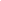 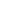 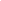 Health & Social Care              Private Sector                     Social Enterprise        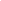 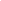 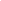 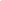 Other                                   If other please specify................................................................................QuestionCircle as applicableCircle as applicableCircle as applicableCircle as applicableCircle as applicableCircle as applicableCircle as applicableCircle as applicableVery poorPoorPoorFairFairGoodGoodVery good1Before the session, how confident were you delivering energy advice?122334452After the session, how confident are you now about delivering energy advice?122334453Overall, how would you rate the content of the session?122334454Before the session, had you delivered energy advice to clients?YesYesNot sure / don’t knowNot sure / don’t knowNoNoNoNo5After the session, do you now feel equipped to provide energy advice?YesYesYes, but would like further supportYes, but would like further supportNot sure / don’t knowNot sure / don’t knowNoNo6.Before the session, had you referred clients on to any organisation for additional energy advice?YesYesNot sure / don’t knowNot sure / don’t knowNoNoNoNo7. After the session, do you now feel equipped to refer clients on for further energy adviceYesYesYes, but would like further supportYes, but would like further supportNot sure / don’t knowNot sure / don’t knowNoNo6What information did you find most useful?What information did you find most useful?What information did you find most useful?What information did you find most useful?What information did you find most useful?What information did you find most useful?What information did you find most useful?What information did you find most useful?What information did you find most useful?7Is there anything that you would have liked to have seen that wasn’t covered or could be covered in greater detail?Is there anything that you would have liked to have seen that wasn’t covered or could be covered in greater detail?Is there anything that you would have liked to have seen that wasn’t covered or could be covered in greater detail?Is there anything that you would have liked to have seen that wasn’t covered or could be covered in greater detail?Is there anything that you would have liked to have seen that wasn’t covered or could be covered in greater detail?Is there anything that you would have liked to have seen that wasn’t covered or could be covered in greater detail?Is there anything that you would have liked to have seen that wasn’t covered or could be covered in greater detail?Is there anything that you would have liked to have seen that wasn’t covered or could be covered in greater detail?Is there anything that you would have liked to have seen that wasn’t covered or could be covered in greater detail?8Would you like to make any other comments?Would you like to make any other comments?Would you like to make any other comments?Would you like to make any other comments?Would you like to make any other comments?Would you like to make any other comments?Would you like to make any other comments?Would you like to make any other comments?Would you like to make any other comments?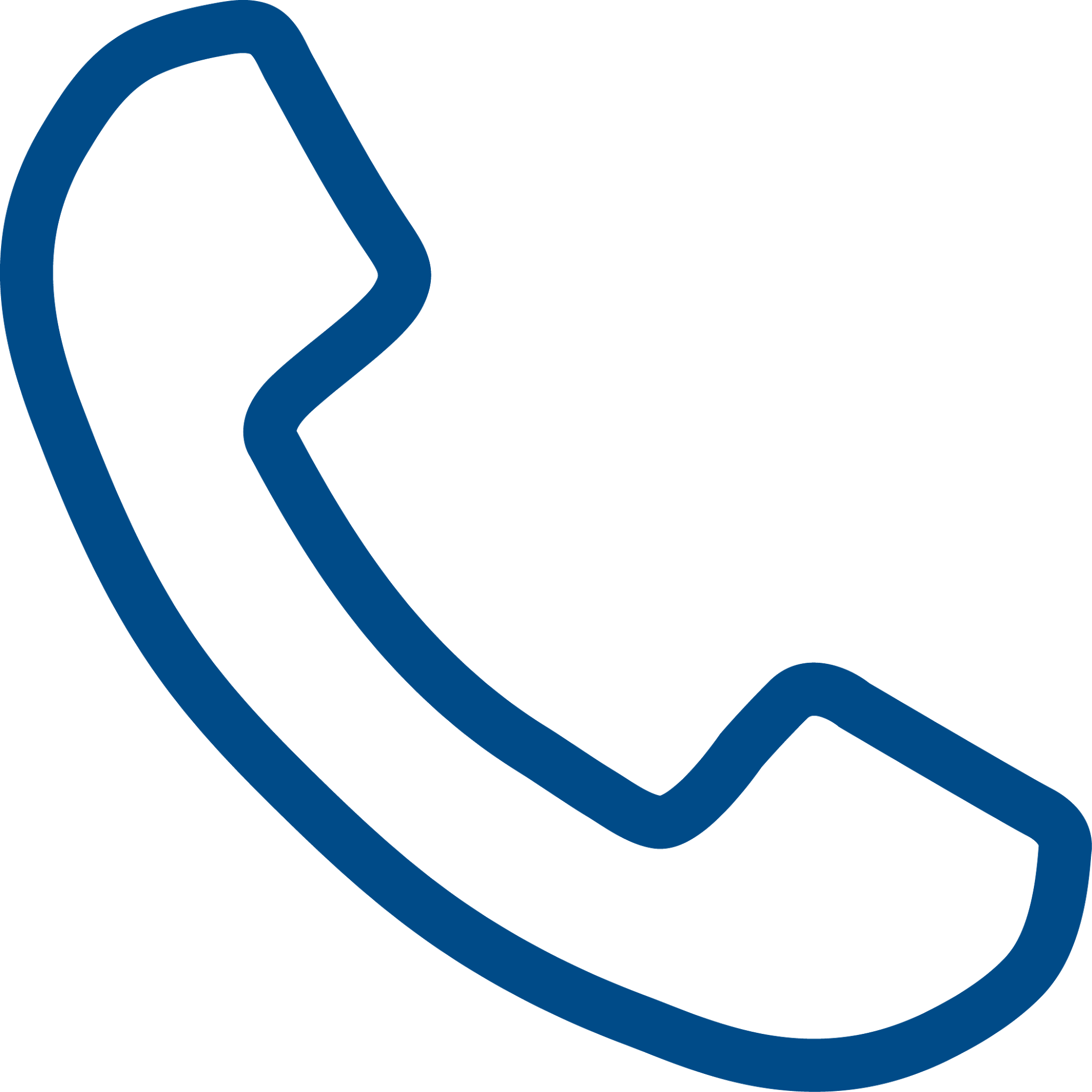 Big Energy Saving Network follow up To help us evaluate the work that we are doing Citizens Advice may contact you at a later date. We will only do this to ask for your feedback about the Big Energy Saving Network event you attended and any actions you have taken as a result. Sometimes we use a trusted research partner to help us to do that. We are likely to contact you via email.Once the evaluation of the project is complete we will delete your data. To help us conduct this evaluation we need the following information:Please tick to indicate that you understand the above and are happy to supply this information:  ☐ Yes          